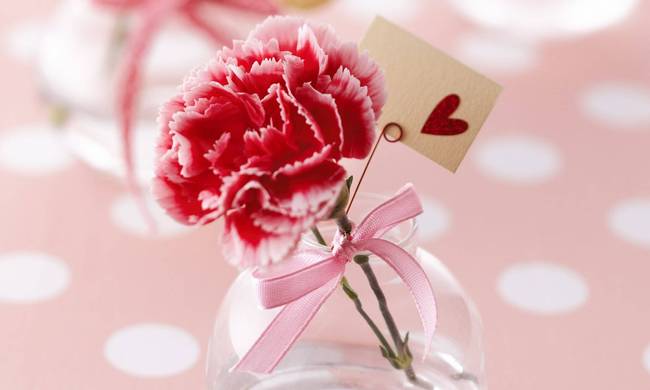 ΠΡΟΣΚΛΗΣΗΤα λουλούδια και τα τραγούδια της καρδιάς μας θέλουμε να σας προσφέρουμε αγαπημένες μας μητέρες, μικρό αντίδωρο στη μεγάλη αγάπη σας.Σας προσκαλούμε στη γιορτή που ετοιμάσαμε για σας, στο σχολείο μας την Παρασκευή 11 Μαΐου 2018, στις 10 π.μ.Σας περιμένουμε.                                              Με αγάπη, τα παιδιά σας